პროექტი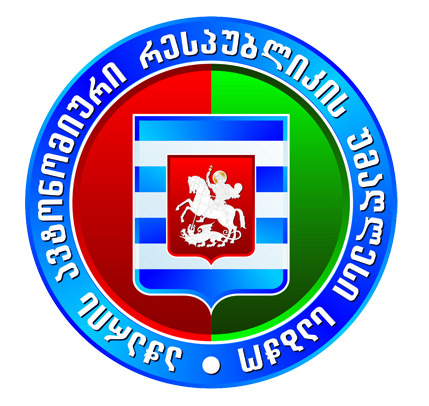 11:30სთდ ღ ი ს  წ ე ს რ ი გ ი1. საზოგადოებრივი მაუწყებლის სამეურვეო საბჭოს წევრის _ მეურვეობის კანდიდატურის საქართველოს პარლამენტისათვის ასარჩევად წარდგენის შესახებ.2. აჭარის ავტონომიური რესპუბლიკის კანონის პროექტი ,,აჭარის ავტონომიური რესპუბლიკის ნორმატიული აქტების შესახებ“ აჭარის ავტონომიური რესპუბლიკის კანონში ცვლილების შეტანის თაობაზე“ (09-01-08/63, 13.06.2024, იურ. კომიტეტი).მომხსენებელი: ვლადიმერ მგალობლიშვილი -  საკონსტიტუციო, იურიდიულ და საპროცედურო საკითხთა კომიტეტის თავმჯდომარე